РОССИЙСКАЯ ФЕДЕРАЦИЯИвановская область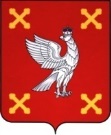 Администрация  Шуйского муниципального районаПОСТАНОВЛЕНИЕот ___________ № _____
Об утверждении муниципальной программы «Развитие физической культуры в Шуйском муниципальном районе»В соответствии со статьей 179 Бюджетного кодекса Российской Федерации, постановлением Администрации Шуйского муниципального района от 08.08.2023 № 456-п «О порядке разработки и реализации муниципальных программ Шуйского муниципального района», постановлением Администрации Шуйского муниципального района от 21.10.2016 № 527-п «Об утверждении Перечня муниципальных программ Шуйского муниципального района» Администрация Шуйского муниципального района постановляет:1. Утвердить муниципальную программу «Развитие физической культуры в Шуйском муниципальном районе» (прилагается).2. Постановление Администрации Шуйского муниципального района от 16.12.2022 № 844-п «Развитие физической культуры в Шуйском муниципальном районе» признать утратившим силу с 01.01.2024 года.3. Контроль за исполнением настоящего постановления возложить на первого заместителя главы администрации Соколову О.А.4. Настоящее постановление вступает в силу с момента опубликования и распространяет свое действие на правоотношения, возникающие  с 01.01.2024 г.Глава Шуйского муниципального района                                 С.А. БабановПриложениек постановлению Администрации Шуйского муниципального районаот __________ № ______ПАСПОРТ муниципальной программы «Развитие физической культуры в Шуйском муниципальном районе»1. Основные положения2. Показатели муниципальной программы3. Перечень структурных элементов муниципальной программы4. Параметры финансового обеспечения реализациимуниципальной программы Стратегические приоритеты в сфере реализации муниципальной программыДля занятий физической культурой и спортом в Шуйском муниципальном районе имеется 48 спортивных сооружений, из которых: 37 плоскостных спортивных сооружений, 10 спортивных залов, 1 бассейн. Численность систематически занимающихся физической культурой и спортом составляет 7424 человека (41,3 % населения района). В Шуйском муниципальном районе в сфере физической культуры и спорта стоит ряд проблем:- невысокий уровень обеспеченности объектами спортивной инфраструктуры (53,5 %);- невысокая  активность населения Шуйского муниципального района в области физической культуры и спорта.При программно-целевом сценарии развития сферы физической культуры и спорта к 2026 году в Шуйском муниципальном районе будут получены следующие значения целевых показателей:- увеличение уровня обеспеченности граждан спортивными сооружениями с 53,5 процентов в 2023 году до 55 процентов в 2026 году;- увеличение доли населения Шуйского муниципального района, регулярно занимающегося физической культурой и спортом с 41,3 % в 2023 году до 45,0% в 2026 году.Целью муниципальной программы является создание условий для регулярных занятий физической культурой и спортом населения Шуйского муниципального района. Достижению поставленной цели будет способствовать решение конкретных задач: - создание условий для реализации права каждого жителя района на равный доступ к занятиям физической культурой и спортом через увеличение количества объектов спортивной инфраструктуры; - приобщение всех слоев населения района к регулярным занятиям физической культурой и спортом через организацию и проведение физкультурно-оздоровительных и спортивных мероприятий. Основные направления деятельности в сфере реализации муниципальной программы: - развитие спортивной инфраструктуры в поселениях района;- организация физкультурно-оздоровительной и спортивной работы среди людей всех возрастов с целью укрепления здоровья и продления трудовой и творческой активности;- совершенствование системы проведения и организации в районе комплексных спортивно-массовых мероприятий, спартакиад;- улучшение постановки спортивно-массовой работы среди всех групп населения района;- развитие спорта для лиц с ограниченными возможностями здоровья.Сведения о порядке сбора информации и методике расчетапоказателя муниципальной программы Шуйского муниципального районаПриложение 1к муниципальной программе «Развитие физической культуры в Шуйском муниципальном районе»ПАСПОРТведомственного проекта«Развитие спортивной инфраструктуры в Шуйском муниципальном районе»1. Основные положения2. Цель и показатели проекта3. Задачи и результаты проекта4. Финансовое обеспечение реализации проекта5. Перечень методик расчета показателей проекта                                                                                                                                                                        Приложениек паспорту проекта«Развитие спортивной  инфраструктуры»ПЛАНмероприятий по реализации проектаПАСПОРТкомплекса процессных мероприятий«Организация и проведение спортивных мероприятий»1. Общие положения2. Показатели комплекса процессных мероприятий3. Перечень мероприятий (результатов) комплексапроцессных мероприятий4. Финансовое обеспечение комплекса процессных мероприятий5. План реализации комплекса процессных мероприятий6. Перечень методик расчета показателей проектаКуратор муниципальной программы Соколова О.А., первый заместитель главы администрации Шуйского муниципального районаОтветственный исполнитель муниципальной программы Асташина Н.В., начальник отдела социально-культурной политики Срок реализации2024-2026 гг.Цель муниципальной программы Создание условий для регулярных занятий физической культурой и спортом населения Шуйского муниципального районаНаправления  муниципальной программы 1. Развитие физической культурыОбъемы финансового обеспечения 3 460 014 руб.Перечень направлений, соответствующих стратегическим целям социально-экономического развития Шуйского муниципального района Укрепление здоровья населения.Создание возможностей доступа всех слоев населения к регулярным занятиям массовым спортом.№ п/пНаименование показателя Единица измерения (по ОКЕИ)Базовое значение (прогноз на 2023)Значения показателейЗначения показателейЗначения показателейОтветственный за достижение показателя Связь с показателями стратегических целей № п/пНаименование показателя Единица измерения (по ОКЕИ)Базовое значение (прогноз на 2023)202420252026Ответственный за достижение показателя Связь с показателями стратегических целей 123456789Цель муниципальной программы «Создание условий для регулярных занятий физической культурой и спортом населения Шуйского муниципального района» Цель муниципальной программы «Создание условий для регулярных занятий физической культурой и спортом населения Шуйского муниципального района» Цель муниципальной программы «Создание условий для регулярных занятий физической культурой и спортом населения Шуйского муниципального района» Цель муниципальной программы «Создание условий для регулярных занятий физической культурой и спортом населения Шуйского муниципального района» Цель муниципальной программы «Создание условий для регулярных занятий физической культурой и спортом населения Шуйского муниципального района» Цель муниципальной программы «Создание условий для регулярных занятий физической культурой и спортом населения Шуйского муниципального района» Цель муниципальной программы «Создание условий для регулярных занятий физической культурой и спортом населения Шуйского муниципального района» Цель муниципальной программы «Создание условий для регулярных занятий физической культурой и спортом населения Шуйского муниципального района» Цель муниципальной программы «Создание условий для регулярных занятий физической культурой и спортом населения Шуйского муниципального района» 1.1.Уровень обеспеченности граждан спортивными сооружениями %53,5 5454,555Отдел социально-культурной политики1.2.Доля населения Шуйского муниципального района, систематически занимающегося физической культурой и спортом%41,342,643,845Отдел социально-культурной политикиДоля населения, систематически занимающегося физической культурой и спортом№п/пЗадачи структурного элемента Задачи структурного элемента Краткое описание ожидаемых эффектов от реализации задачи структурного элемента Краткое описание ожидаемых эффектов от реализации задачи структурного элемента Связь с показателями 1223341.Направление «Развитие физической культуры»Направление «Развитие физической культуры»Направление «Развитие физической культуры»Направление «Развитие физической культуры»Направление «Развитие физической культуры»1.1.Ведомственный проект «Развитие спортивной инфраструктуры в Шуйском муниципальном районе» (Куратор – Асташина Н.В.) Ведомственный проект «Развитие спортивной инфраструктуры в Шуйском муниципальном районе» (Куратор – Асташина Н.В.) Ведомственный проект «Развитие спортивной инфраструктуры в Шуйском муниципальном районе» (Куратор – Асташина Н.В.) Ведомственный проект «Развитие спортивной инфраструктуры в Шуйском муниципальном районе» (Куратор – Асташина Н.В.) Ведомственный проект «Развитие спортивной инфраструктуры в Шуйском муниципальном районе» (Куратор – Асташина Н.В.) Ответственный за реализацию: отдел социально-культурной политики администрации Шуйского муниципального районаОтветственный за реализацию: отдел социально-культурной политики администрации Шуйского муниципального районаОтветственный за реализацию: отдел социально-культурной политики администрации Шуйского муниципального районаСрок реализации 2024-2026 г.г.Срок реализации 2024-2026 г.г.1.1.1.Создание условий для реализации права каждого жителя района на равный доступ к занятиям физической культурой и спортомУвеличения количества объектов спортивной инфраструктуры в Шуйском муниципальном районеУвеличения количества объектов спортивной инфраструктуры в Шуйском муниципальном районеУвеличения количества объектов спортивной инфраструктуры в Шуйском муниципальном районеУровень обеспеченности граждан спортивными сооружениями 1.2.Комплекс процессных мероприятий«Организация и проведение спортивных мероприятий»(Куратор – Асташина Н.В.)Комплекс процессных мероприятий«Организация и проведение спортивных мероприятий»(Куратор – Асташина Н.В.)Комплекс процессных мероприятий«Организация и проведение спортивных мероприятий»(Куратор – Асташина Н.В.)Комплекс процессных мероприятий«Организация и проведение спортивных мероприятий»(Куратор – Асташина Н.В.)Комплекс процессных мероприятий«Организация и проведение спортивных мероприятий»(Куратор – Асташина Н.В.)Ответственный за реализацию: отдел социально-культурной политики администрации Шуйского муниципального районаОтветственный за реализацию: отдел социально-культурной политики администрации Шуйского муниципального районаОтветственный за реализацию: отдел социально-культурной политики администрации Шуйского муниципального районаСрок реализации 2024-2026 г.г.Срок реализации 2024-2026 г.г.1.2.1.Приобщение всех слоев населения района к регулярным занятиям физической культурой и спортомПриобщение всех слоев населения района к регулярным занятиям физической культурой и спортомУвеличение количества спортивных мероприятий, в которых принимают участие спортсмены и жители районаУвеличение количества спортивных мероприятий, в которых принимают участие спортсмены и жители районаДоля населения Шуйского муниципального района, систематически занимающегося физической культурой и спортомНаименование муниципальной программы, структурного элемента / источник финансового обеспечения Объем финансового обеспечения по годам реализации, рублейОбъем финансового обеспечения по годам реализации, рублейОбъем финансового обеспечения по годам реализации, рублейОбъем финансового обеспечения по годам реализации, рублейНаименование муниципальной программы, структурного элемента / источник финансового обеспечения 20242025 2026Всего12346Муниципальная программа (всего), в том числе:1153338,001153338,001153338,003460014,00бюджетные ассигнования, всего, в т.ч.:1153338,001153338,001153338,00 3460014,00- местный бюджет 1153338,001153338,001153338,00 3460014,00Ведомственный проект «Развитие спортивной инфраструктуры в Шуйском муниципальном районе» (всего), в том числе:400000,00400000,00400000,001200000,00бюджетные ассигнования, всего, в т.ч.:400000,00400000,00400000,001200000,00- местный бюджет 400000,00400000,00400000,001200000,00Комплекс процессных мероприятий «Организация и проведение спортивных мероприятий» (всего), в том числе:753338,00753338,00753338,002260014,00бюджетные ассигнования, всего, в т.ч.:753338,00753338,00753338,002260014,00- местный бюджет753338,00753338,00753338,00 2260014,00  N п/п Наименование показателяЕдиница измерения (по ОКЕИ)Методика расчета показателя Источник получения информации1.Уровень обеспеченности граждан спортивными сооружениями % (КО / Н) х100 %где КО – количество объектовН – норма обеспеченности населения объектами спортивной инфраструктуры (статист.данные)Статистическая отчетность 1-ФК«Сведения о физической культуре и спорте»2.Доля населения, систематически занимающегося физической культурой и спортом%К= I/Iобщ Х100%где I– численность населения Шуйского муниципального района, систематически занимающегося физической культурой и спортом.Iобщ – численность населения Шуйского муниципального района по данным статистикиСтатистическая отчетность 1-ФК«Сведения о физической культуре и спорте»Наименование проектаРазвитие спортивной инфраструктуры в Шуйском муниципальном районеРазвитие спортивной инфраструктуры в Шуйском муниципальном районеРазвитие спортивной инфраструктуры в Шуйском муниципальном районеРазвитие спортивной инфраструктуры в Шуйском муниципальном районеРазвитие спортивной инфраструктуры в Шуйском муниципальном районеКраткое наименование проектаРазвитие спортивной инфраструктурыРазвитие спортивной инфраструктурыСрок реализации проекта20242026Куратор проектаАсташина Н.В.Асташина Н.В.Начальник отдела социально –культурной политикиНачальник отдела социально –культурной политикиНачальник отдела социально –культурной политикиСвязь с муниципальными программами1.Муниципальная программа«Развитие физической культуры вШуйском муниципальном районе»«Развитие физической культуры вШуйском муниципальном районе»«Развитие физической культуры вШуйском муниципальном районе»Создание условий для регулярных занятий физической культурой и спортом населения Шуйского муниципального районаСоздание условий для регулярных занятий физической культурой и спортом населения Шуйского муниципального районаСоздание условий для регулярных занятий физической культурой и спортом населения Шуйского муниципального районаСоздание условий для регулярных занятий физической культурой и спортом населения Шуйского муниципального районаСоздание условий для регулярных занятий физической культурой и спортом населения Шуйского муниципального районаСоздание условий для регулярных занятий физической культурой и спортом населения Шуйского муниципального районаСоздание условий для регулярных занятий физической культурой и спортом населения Шуйского муниципального районаСоздание условий для регулярных занятий физической культурой и спортом населения Шуйского муниципального районаСоздание условий для регулярных занятий физической культурой и спортом населения Шуйского муниципального района N п/пНаименование показателяЕдиница измерения (по ОКЕИ)Базовое значениеБазовое значениеПериод, годПериод, годПериод, годПризнак ключевого параметра (да/нет) N п/пНаименование показателяЕдиница измерения (по ОКЕИ)Базовое значениеБазовое значение 2024 20252026Признак ключевого параметра (да/нет) N п/пНаименование показателяЕдиница измерения (по ОКЕИ) значениедата 2024 20252026Признак ключевого параметра (да/нет)1.Уровень обеспеченности граждан спортивными сооружениями %53,531.12.20235454,555даN п/пНаименование задачи, результатаЕдиница измерения (по ОКЕИ)Период, годПериод, годПериод, годХарактеристика результатаТип результатаПризнак ключевого параметра (да/нет)N п/пНаименование задачи, результатаЕдиница измерения (по ОКЕИ) 2024 20252026Характеристика результатаТип результатаПризнак ключевого параметра (да/нет)1.Создание условий для реализации права каждого жителя района на равный доступ к занятиям физической культурой и спортомСоздание условий для реализации права каждого жителя района на равный доступ к занятиям физической культурой и спортомСоздание условий для реализации права каждого жителя района на равный доступ к занятиям физической культурой и спортомСоздание условий для реализации права каждого жителя района на равный доступ к занятиям физической культурой и спортомСоздание условий для реализации права каждого жителя района на равный доступ к занятиям физической культурой и спортомСоздание условий для реализации права каждого жителя района на равный доступ к занятиям физической культурой и спортомСоздание условий для реализации права каждого жителя района на равный доступ к занятиям физической культурой и спортомСоздание условий для реализации права каждого жителя района на равный доступ к занятиям физической культурой и спортом1.1.Обустройство спортивных площадок в Шуйском муниципальном районеед.111Приобретение и установка спортивного оборудования для спортивных площадок в населенных пунктах Шуйского муниципального районаРаботы по обустройству спортивных площадок даN п/пНаименование результата и источники финансирования Объем финансового обеспечения по годам реализации, рублей Объем финансового обеспечения по годам реализации, рублей Объем финансового обеспечения по годам реализации, рублей Всего, рублейN п/пНаименование результата и источники финансирования  2024         20252026Всего, рублей1.Создание условий для реализации права каждого жителя района на равный доступ к занятиям физической культурой и спортомСоздание условий для реализации права каждого жителя района на равный доступ к занятиям физической культурой и спортомСоздание условий для реализации права каждого жителя района на равный доступ к занятиям физической культурой и спортомСоздание условий для реализации права каждого жителя района на равный доступ к занятиям физической культурой и спортомСоздание условий для реализации права каждого жителя района на равный доступ к занятиям физической культурой и спортом1.1.Обустройство спортивных площадок в Шуйском муниципальном районе, всего400000,00400000,00400000,001200000,001.1.1.- средства федерального  бюджета 0,000,000,000,001.1.2- средства областного бюджета 0,000,000,000,001.1.3.- средства местного бюджета400000,00400000,00400000,001200000,001.1.4.- внебюджетные источники 0,000,000,000,00Итого по проекту:Итого по проекту:400000,00400000,00400000,001200000,00в том числе:средства федерального бюджетав том числе:средства федерального бюджета0,000,000,000,00средства областного бюджетасредства областного бюджета0,000,000,000,00средства местного бюджетасредства местного бюджета400000,00400000,00400000,001200000,00внебюджетные источникивнебюджетные источники0,000,000,000,00  N п/п Наименование показателяЕдиница измерения (по ОКЕИ)Методика расчета показателяИсточник получения информации1.Уровень обеспеченности граждан спортивными сооружениями %(КО / Н) х100 %где КО – количество объектовН – норма обеспеченности населения объектами спортивной инфраструктуры (статист.данные)Статистическая отчетность 1-ФК«Сведения о физической культуре и спорте»N п/пНаименование результата, контрольной точки, мероприятияСрок реализацииСрок реализацииОтветственный исполнительВид документа и характеристика результатаN п/пНаименование результата, контрольной точки, мероприятияначалоокончаниеОтветственный исполнительВид документа и характеристика результата1.Обустройство спортивных площадок в Шуйском муниципальном районе01.01.202431.12.2026Отдел социально-культурной политики администрации Шуйского муниципального района-1.1.Контрольная точка «Приобретение и установка спортивного оборудования»01.01.202431.12.2026Отдел социально-культурной политики администрации Шуйского муниципального районаКонтракт Ответственное структурное подразделение администрации Шуйского муниципального районаОтдел социально-культурной политики администрации Шуйского муниципального района,Асташина Н.В. - начальник ОСКПСвязь с муниципальной программой Муниципальная программа «Развитие физической культуры в Шуйском муниципальном районе» № п/пНаименование показателяЕдиница измерения (по ОКЕИ)Базовое значение(прогноз на 2023) Значение       показателей по годамЗначение       показателей по годамЗначение       показателей по годамОтветственный за достижение показателя  № п/пНаименование показателяЕдиница измерения (по ОКЕИ)Базовое значение(прогноз на 2023) 202420252026Ответственный за достижение показателя 123456781.Доля населения, систематически занимающегося физической культурой и спортом%41,342,643,845Отдел СКП АШМР№ п/пНаименование мероприятия (результата)ХарактеристикаЕдиница измерения (по ОКЕИ)Базовое значение(прогноз на 2023) Значения мероприятия (результата) по годамЗначения мероприятия (результата) по годамЗначения мероприятия (результата) по годамОтветственный за достижение показателя№ п/пНаименование мероприятия (результата)ХарактеристикаЕдиница измерения (по ОКЕИ)Базовое значение(прогноз на 2023) 202420252026Ответственный за достижение показателя123456789Приобщение всех слоев населения района к регулярным занятиям физической культурой и спортомПриобщение всех слоев населения района к регулярным занятиям физической культурой и спортомПриобщение всех слоев населения района к регулярным занятиям физической культурой и спортомПриобщение всех слоев населения района к регулярным занятиям физической культурой и спортомПриобщение всех слоев населения района к регулярным занятиям физической культурой и спортомПриобщение всех слоев населения района к регулярным занятиям физической культурой и спортомПриобщение всех слоев населения района к регулярным занятиям физической культурой и спортомПриобщение всех слоев населения района к регулярным занятиям физической культурой и спортомПриобщение всех слоев населения района к регулярным занятиям физической культурой и спортом1.Проведение муниципальных физкультурно-оздоровительных и спортивных мероприятий, участие спортсменов района в соревнованиях различного уровняОбеспечение организации и проведения спортивных и физкультурно-оздоровительных мероприятий и участия спортсменов района в соревнованиях различного уровня (аренда спортивных сооружений, оплата оргвзносов, судейство,  наградная атрибутика, спортивная экипировка, транспорт, питание)ед.44454647Отдел СКП АШМРНаименование мероприятия (результата)/источник финансового обеспечения -Объем финансового обеспечения по годам реализации, рублейОбъем финансового обеспечения по годам реализации, рублейОбъем финансового обеспечения по годам реализации, рублейОбъем финансового обеспечения по годам реализации, рублейНаименование мероприятия (результата)/источник финансового обеспечения -202420252026Всего12345Комплекс процессных мероприятий «Организация и проведение спортивных мероприятий» (всего), в том числе:753338,00753338,00753338,002260014,00бюджетные ассигнования, всего, в т.ч.:753338,00753338,00753338,002260014,00- федеральный бюджет0,000,000,000,00- областной бюджет0,000,000,000,00- местный бюджет 753338,00753338,00753338,002260014,00Мероприятие (результат) «Проведение муниципальных физкультурно-оздоровительных и спортивных мероприятий, участие спортсменов района в соревнованиях различного уровня» (всего), в том числе:753338,00753338,00753338,002260014,00- федеральный бюджет0,000,000,000,00- областной бюджет0,000,000,000,00- местный бюджет 753338,00753338,00753338,002260014,00Задача, мероприятие (результат)/контрольная точкаДата наступления контрольной точкиОтветственный исполнитель (Ф.И.О., должность, наименование структурного подразделения или подведомственного учреждения администрации Шуйского муниципального районаВид подтверждающего документа12341. Проведение муниципальных физкультурно-оздоровительных и спортивных мероприятий, участие спортсменов района в соревнованиях различного уровняЗеленов С.А., главный специалист отдела социально-культурной политики1.1. Контрольная точка «Аренда спортивных сооружений, оплата оргвзносов, судейство,  наградная атрибутика, спортивная экипировка, транспорт, питание»01.01.2024 -31.12.2026Зеленов С.А., главный специалист отдела социально-культурной политикиПостановление, распоряжение Администрации Шуйского муниципального района  N п/п Наименование показателяЕдиница измерения (по ОКЕИ)Методика расчета показателя Источник получения информации1.Доля населения, систематически занимающегося физической культурой и спортом%К= I/Iобщ Х100%где I– численность населения Шуйского муниципального района, систематически занимающегося физической культурой и спортом.Iобщ – численность населения Шуйского муниципального района по данным статистикиСтатистическая отчетность 1-ФК«Сведения о физической культуре и спорте»